Grundtal och ordningstalPersonnummer820925-7732 => 82 0 9 25 77 32 => åttiotvå noll nio tjugofem sjuttiosju trettiotvå
911211-2183 => 91 12 11 21 83  => nittioett tolv elva tjugoett åttiotre
670208-0100 => 67 0 2 0 8 0 1 0 0 => sextiosju Noll Två Noll Åtta Noll Ett Noll Noll
Telefonnummer0758969381 => noll sju femtioåtta nittiosex nittiotre åttioett
0703443572 => noll sju noll tre fyrtiofyra trettifem sjuttiotvå
Årtal1978 => nittonhundrasjuttioåtta
2001 => tjugohundraett / tvåtusenett
2011 => tjugohundraelva / tvåtusenelva23 Februari => den tjugotredje februari
2/5 2008 => den andra maj tvåtusenåtta
Aritmetik-14 => minus fjorton
+52 => plus femtiotvå
2*3 => två gånger tre
3/4 => tre delat med fyra
5*3=15 => fem gånger tre är lika med femton
2+6-3=5 => två plus sex minus tre är fem
25% => tjugofem procent
5,4% => fem komma fyra procent
3,50 => tre komma femtio
3.50 => tre punkt femtio012345678910Noll En/ett  Två  Tre  Fyra Fem Sex Sju ÅttaNioTio-FörstaAndraTredjeFjärdeFemteSjätteSjundeÅttondeNiondeTionde11121314151617181920ElvaTolvTrettonFjortonFemtonSextonSjuttonArtonNittonTjugoElfteTolfteTrettondeFjortondeFemtondeSextonde SjuttondeArtondeNittondeTjugonde304050607080901001000TrettioFyrtioFemtioSextioSjuttioÅttioNittioHundraEttusenTrettiondeFyrtiondeFemtiondeSextiondeSjuttiondeÅttiondeNittiondeHundradeTusende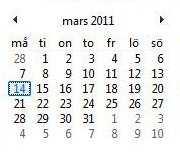 den fjortonde mars  tvåtusenelva